Занятие 13.Золотое правило Евангельской этики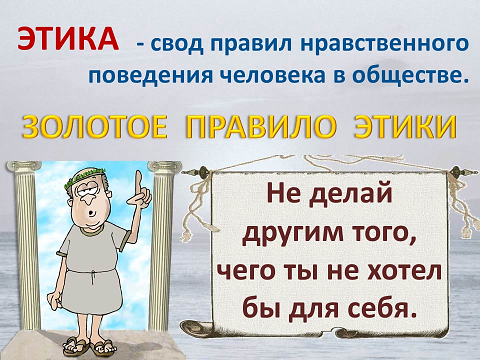 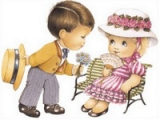 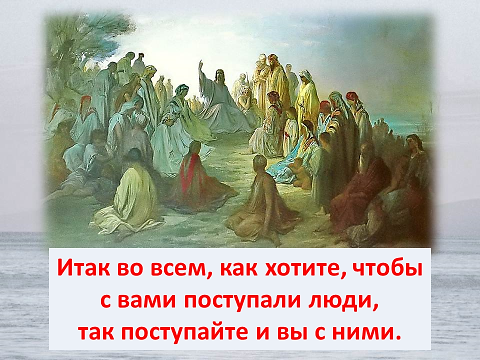 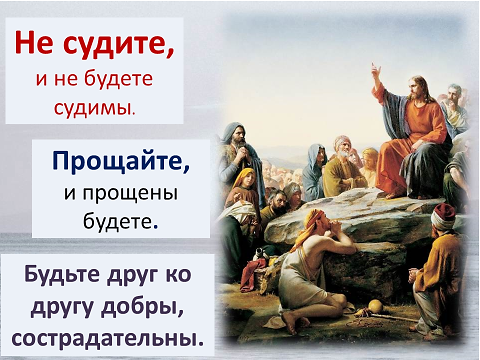 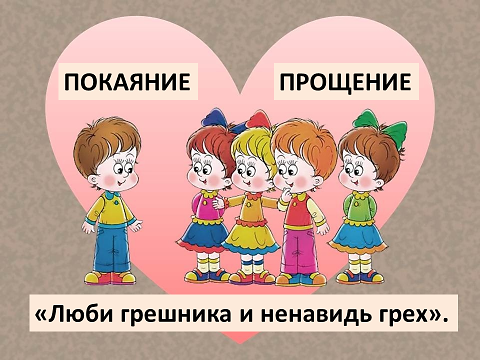 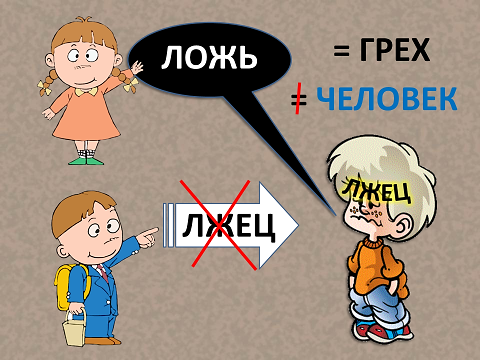 Д/з. Вспомни м/ф «Крошка Енот». Попробуй со всеми быть добрым, всем улыбаться. Что ты получил в ответ?